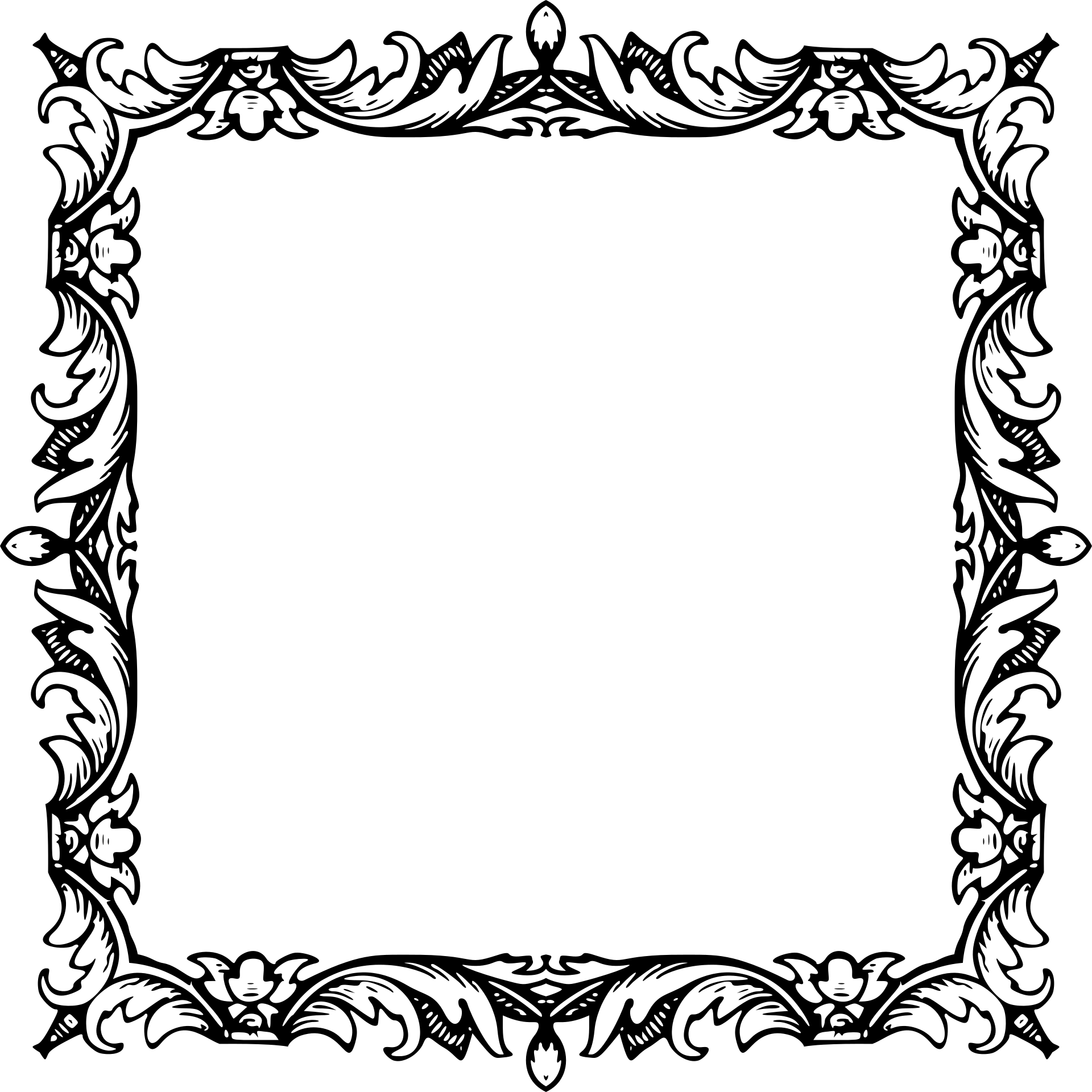          This is to certify that               ___________________ and _____________________               Were Wed on the ___ Day of _____ in the year ___           By: _________________________          At: _________________________              ______________			 _______________                                          Bride						  Groom